                 Территория продаж «ВОДНЫЙ МИР»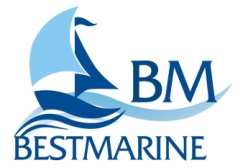                                                         www.bestmarine.ruWellcraft 3000 Martinique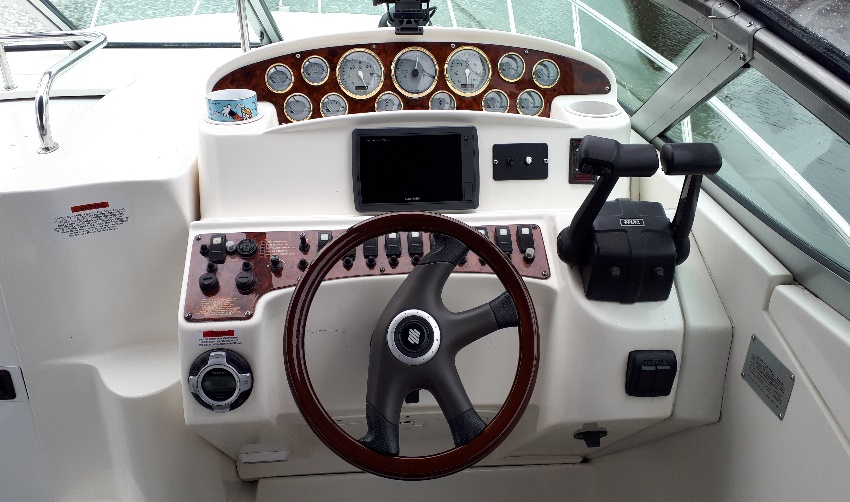 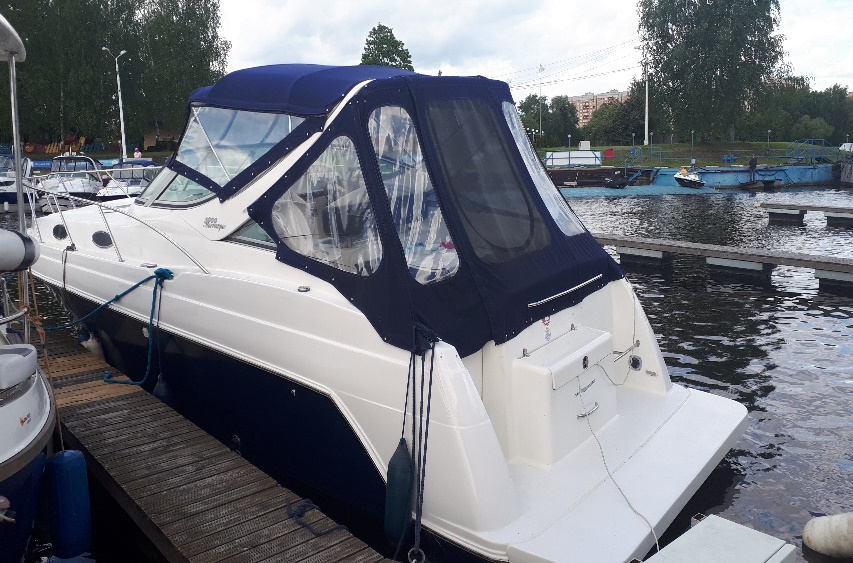 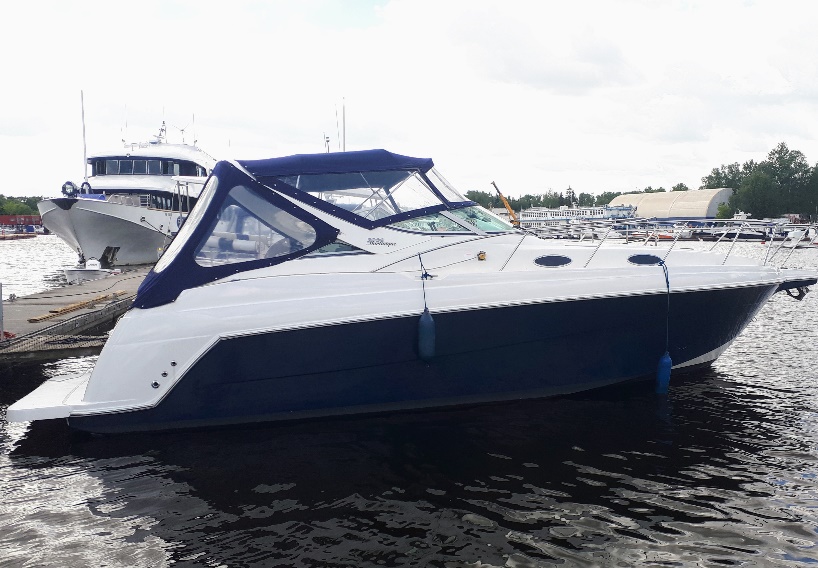 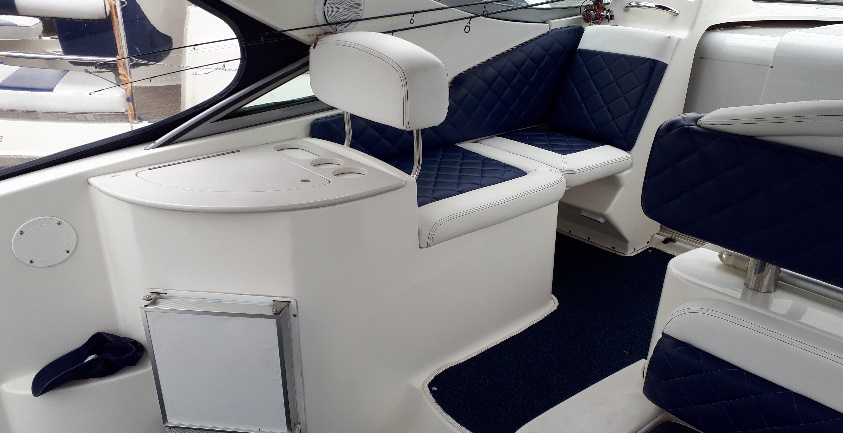 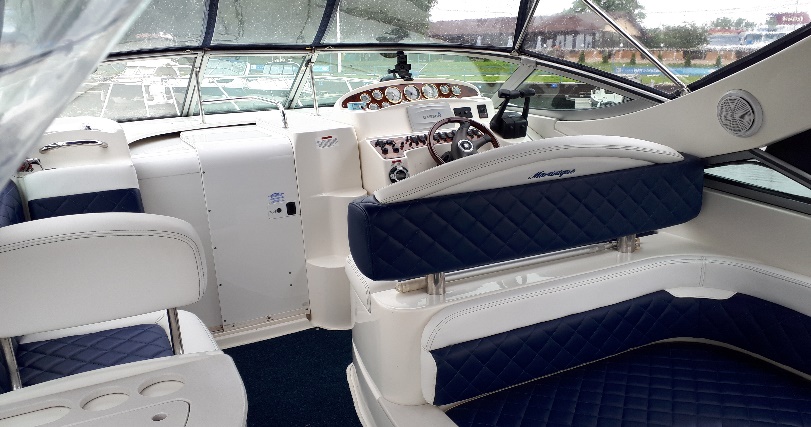 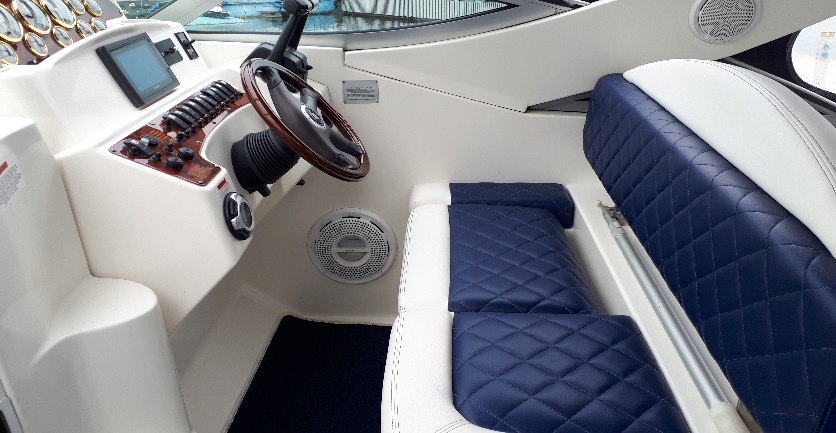 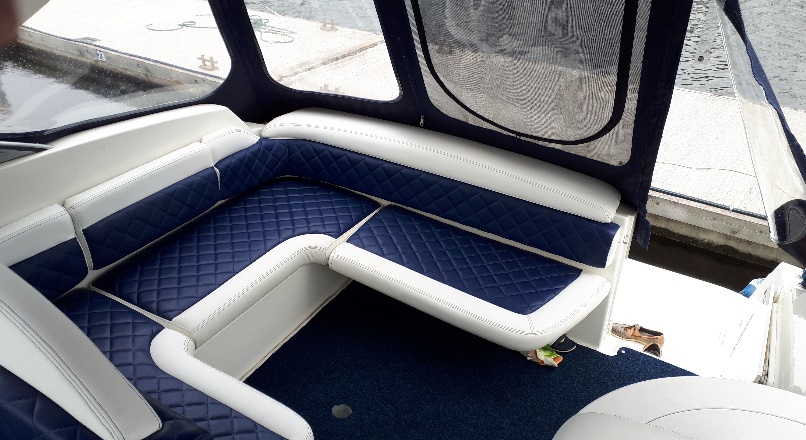 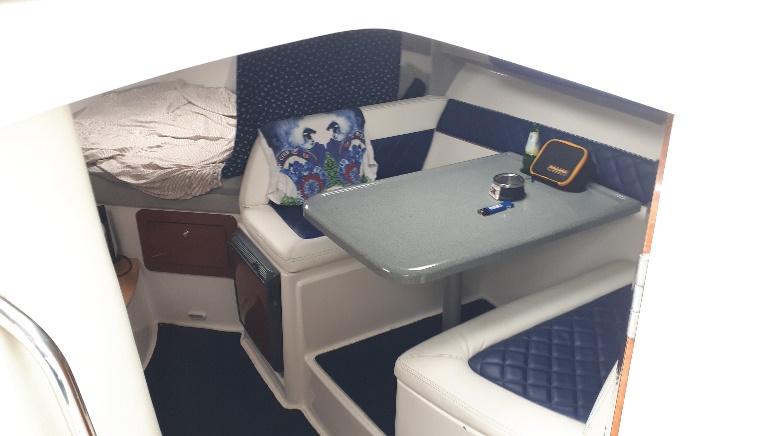 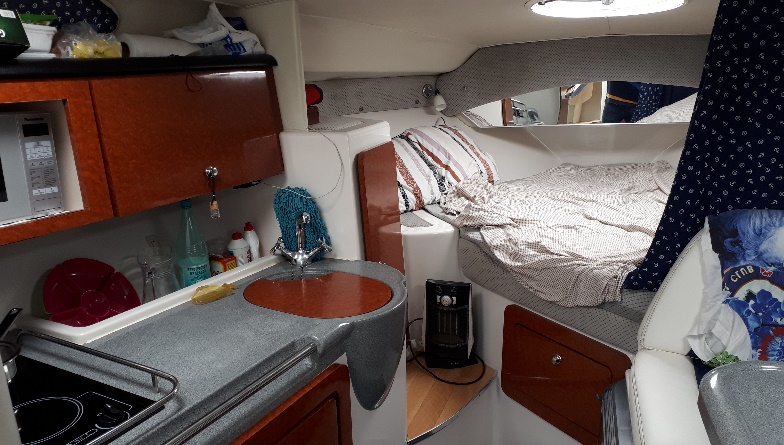 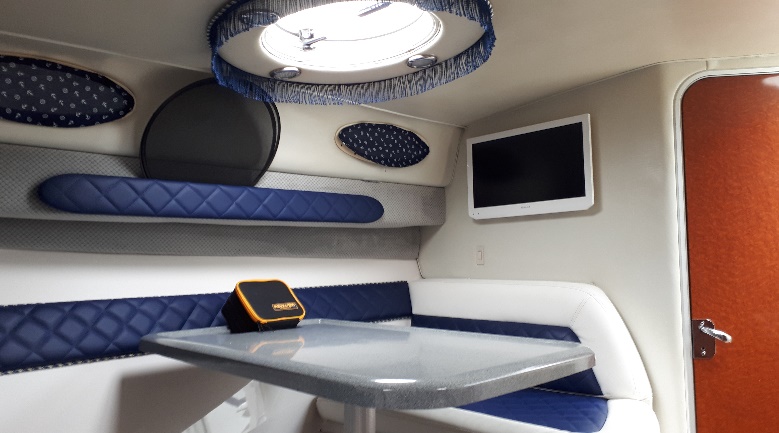 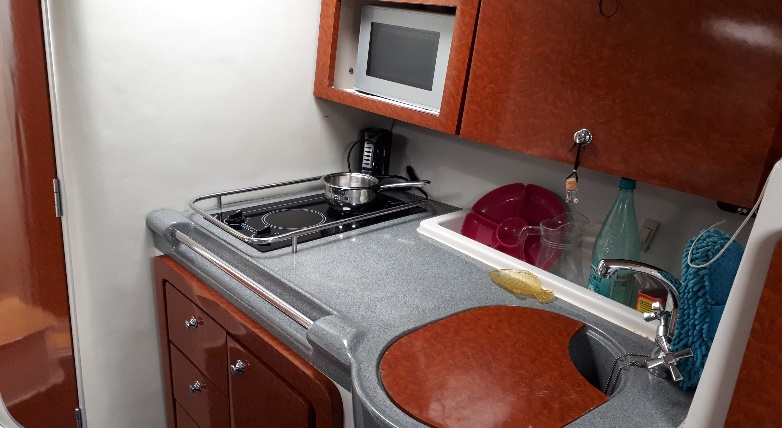 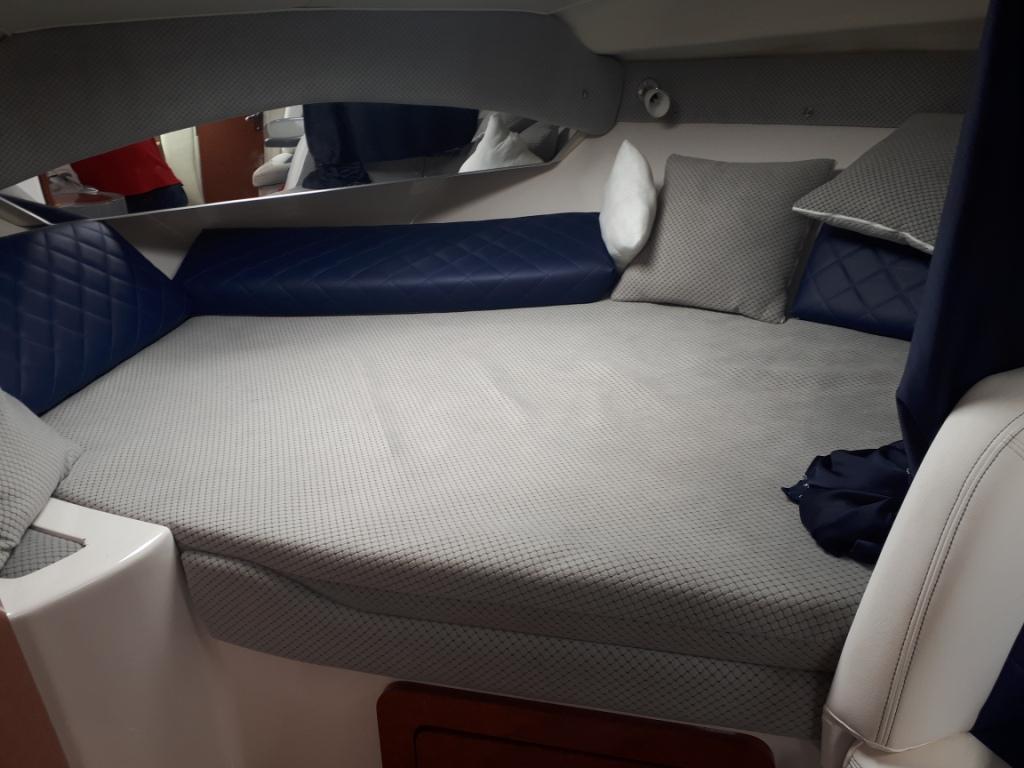 Комплектация:	- ходовой тент- перешиты все сидения- холодильник, морозильная камера- микроволновая печь- телевизор- аудиосистема, 2 усилителя- 2 сабвуфера, 6 колонок- картплоттер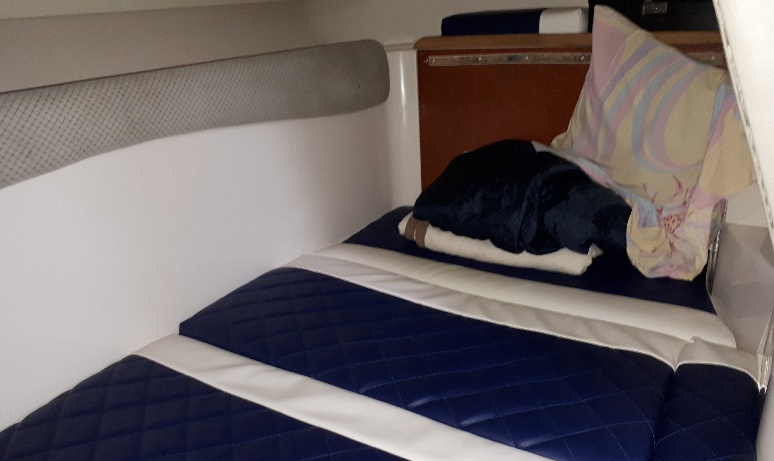 - двухкомфорочная электроплита- вакуумный туалет- фара-искатель- электрическая якорная лебедка- транцевые плиты- береговое питание 220 v- ковровое покрытие в кокпите- кильблокиКатера Wellcraft отличаются выдающимися скоростными качествами, универсальны, практичны и подойдут для плаваний разного целевого назначения. Корпус deep-V «заточен» на мягкий стабильный ход при любом состоянии моря. Отличные маневренность и управляемость катеров Wellcraft — особенная гордость и многолетнее ноу-хау верфи. Множество мест хранения и удобные трансформенные решения полезны в любых плаваниях.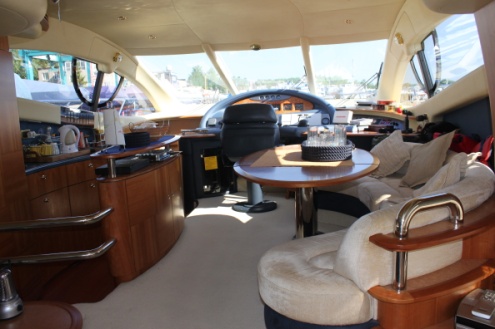 МО, г. Долгопрудный, ул. Якова Гунина, д. 1Телефон: (495) 626-97-00Длина (м):9.85Ширина (м):3.16Осадка (м):0.81Вес (кг):4990     Двигатели,бензин (л.с.):      Volvo Penta             2x270 л.с.       Наработка (м/ч):1050Запас топлива (л):605Запас воды (л):  155Пассажировместимость (чел.):8Число кают:2Спальных мест (чел.):6Год постройки:2002Страна производитель:СШАМесто нахождения:г. ДолгопрудныйЦена (руб.):3 300 000